ЗАНЯТИЕ ПО ФОРМИРОВАНИЮ ФУНКЦИОНАЛЬНОЙ ГРАМОТНОСТИ«РАБОТА С НЕСПЛОШНЫМ ТЕКСТОМ»А.С.Зубенина, учитель русского языка и литературы МБОУ «Полазненская средняя общеобразовательная школа №1»п.Полазна Пермский край Технологическая карта занятия по формированию читательской грамотностиКласс:5Тема:«Работа с несплошным текстом».Цель: формирование умений читательской грамотности при помощи работы с несплошным текстомЗадачи:находить информацию, факты, заданные в тексте в неявном виде; преобразовывать информацию из одного вида в другой, обрабатывать информацию; находить информацию в тексте и соотносить её с реальным жизненным опытом и делать простые выводы.Оборудование:раздаточный материал (каталог магазина «Пятерочка»- Приложение 3), фоттграфия разных текстов (Приложение 2), видеороликАннотация: умение работать с информацией – это жизненная необходимость, которая часто определяет успешность личности, открывает широкие возможности для учащихся при освоении знаний.Использование дидактических материалов, связанных с несплошными текстами, позволяет сформировать у обучающихся как предметные умения, так и позволяет достичь метапредметных результатов.Цель предложения учащимся несплошного текста (каталог магазина «Пятёрочка») – ввести их в ситуациюи общественной жизни, проверить готовность участвовать в ней, пользуясь современными способами представления информации. Приложение 1Первая группа:Выпишите из каталога все пары слов, в которых одно слово явно связано с названием страны.О товарах, которые продаются в магазине «Пятерочка» со скидкой,  напечатали статью в газете «Камские огни». Но в типографии не заметили брак. Помоги восстановить текст, опираясь на каталог.«Магазин «_______________________» приглашает вас не просто за покупками. А приобрести качественные товары со скидками. Так, огромной популярностью пользуется ________________________________ фирмы «Доброфлот».  Цена одной банки составляет всего ______________________.  Сладкоежки тоже найдут, что прикупить со скидкой в магазине «______________________________». Так, шоколад «_____________________», стоит всего 199р. 99к., а шоколад Бабаевский вы приобретете за __________________р.  Позаботьтесь и о своих домашних питомцах. Порадуйте их кормом _______________________________с кроликом. Цена пакета без скидки____________________р., а со скидкой на _________________р. меньше. Помните, что акция действительна только до___________________________. Приятных покупок!.Вторая группа:Накануне Нового года мама отправила Пашу в магазин «Пятерочка» за покупками. Удастся ли Паше приобрести покупки со скидкой? Обоснуйте ответ.О товарах, которые продаются в магазине «Пятерочка» со скидкой,  напечатали статью в газете «Камские огни». Но в типографии не заметили брак. Помоги восстановить текст, опираясь на каталог.«Магазин «_______________________» приглашает вас не просто за покупками. А приобрести качественные товары со скидками. Так, огромной популярностью пользуется ________________________________ фирмы «Доброфлот».  Цена одной банки составляет всего ______________________.  Сладкоежки тоже найдут, что прикупить со скидкой в магазине «______________________________». Так, шоколад «_____________________», стоит всего 199р. 99к., а шоколад Бабаевский вы приобретете за __________________р.  Позаботьтесь и о своих домашних питомцах. Порадуйте их кормом _______________________________с кроликом. Цена пакета без скидки____________________р., а со скидкой на _________________р. меньше. Помните, что акция действительна только до___________________________. Приятных покупок!.Третья группа:Мама дала Вале 60р. и попросила купить в магазине «Пятерочка» одну шоколадку «Milka». Девочка пришла домой в слезах. Ей не удалось совершить покупку. Почему?2. О товарах, которые продаются в магазине «Пятерочка» со скидкой,  напечатали статью в газете «Камские огни». Но в типографии не заметили брак. Помоги восстановить текст, опираясь на каталог.«Магазин «_______________________» приглашает вас не просто за покупками. А приобрести качественные товары со скидками. Так, огромной популярностью пользуется ________________________________ фирмы «Доброфлот».  Цена одной банки составляет всего ______________________.  Сладкоежки тоже найдут, что прикупить со скидкой в магазине «______________________________». Так, шоколад «_____________________», стоит всего 199р. 99к., а шоколад Бабаевский вы приобретете за __________________р.  Позаботьтесь и о своих домашних питомцах. Порадуйте их кормом _______________________________с кроликом. Цена пакета без скидки____________________р., а со скидкой на _________________р. меньше. Помните, что акция действительна только до___________________________. Приятных покупок!Четвертая группа:1. Мама Наташи собирается приготовить салат по старинному семейному рецепту: Разомните шпроты вилкой, нарежьте кубиком вареные яйца и соленый огурец., добавьте горошек и заправьте салат сырным соусом.Удастся ли девочке приобрести все продукты в магазине «Пятерочка» со скидкой?2. О товарах, которые продаются в магазине «Пятерочка» со скидкой,  напечатали статью в газете «Камские огни». Но в типографии не заметили брак. Помоги восстановить текст, опираясь на каталог.«Магазин «_______________________» приглашает вас не просто за покупками. А приобрести качественные товары со скидками. Так, огромной популярностью пользуется ________________________________ фирмы «Доброфлот».  Цена одной банки составляет всего ______________________.  Сладкоежки тоже найдут, что прикупить со скидкой в магазине «______________________________». Так, шоколад «_____________________», стоит всего 199р. 99к., а шоколад Бабаевский вы приобретете за __________________р.  Позаботьтесь и о своих домашних питомцах. Порадуйте их кормом _______________________________с кроликом. Цена пакета без скидки____________________р., а со скидкой на _________________р. меньше. Помните, что акция действительна только до___________________________. Приятных покупок!Список литературы1.Косолапова М.А. Методы формирования навыка читательской грамотности в начальной школе на примере сплошных и несплошных текстов [Электронный ресурс] / Косолапова М.А. // Сайт «Открытый урок. Первое сентября» — Режим доступа: https://urok.1sept.ru/articles/6925352.Ожегов С. И.Толковый словарь русского языка [Текст] : 72500 слов и 7500 фразеологических выражений / С. И. Ожегов, Н. Ю. Шведова ; Российская АН, Ин-т рус. яз., Российский фонд культуры. - 2-е изд., испр. и доп. - Москва : Азъ, 1994.3.Рождественская Л., Логвина И. Формирование навыков функционального чтения [Текст ]/ Рождественская Л., Логвина И. – Narva, 2012Приложение 2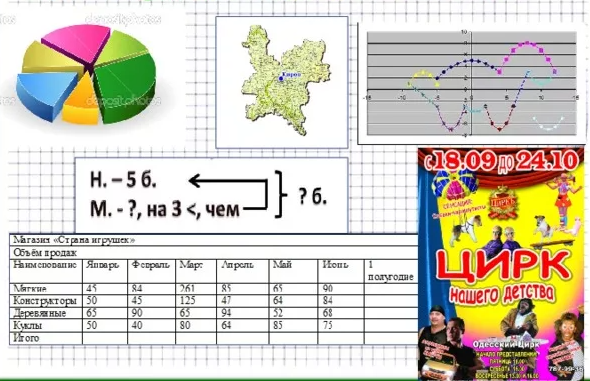 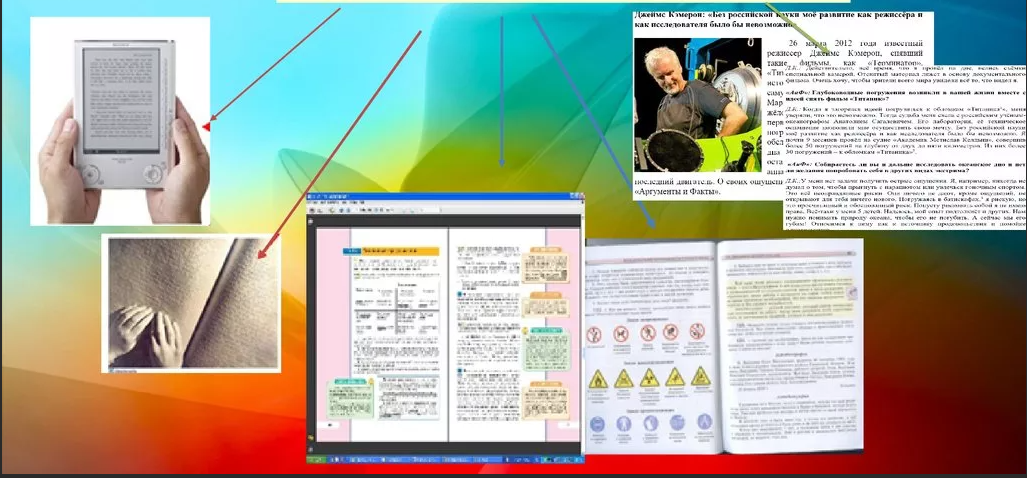 Приложение 3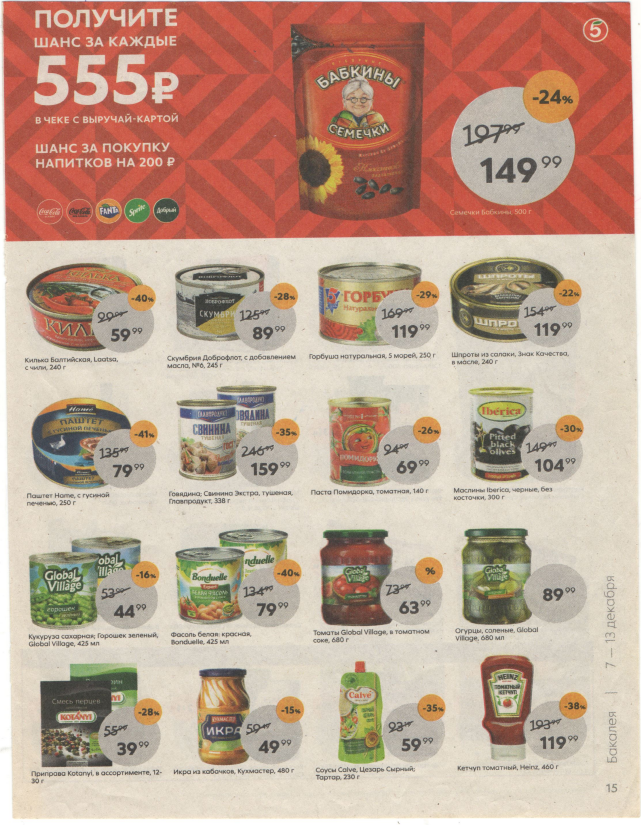 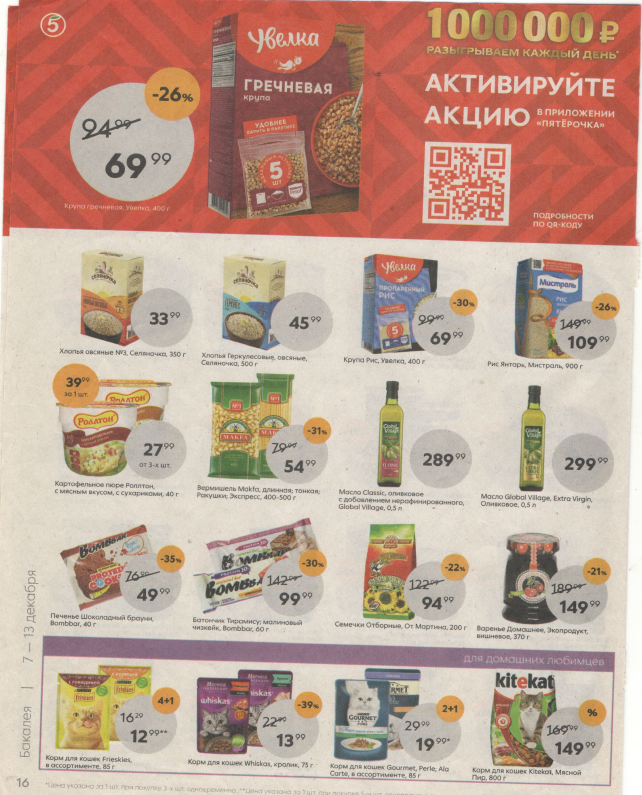 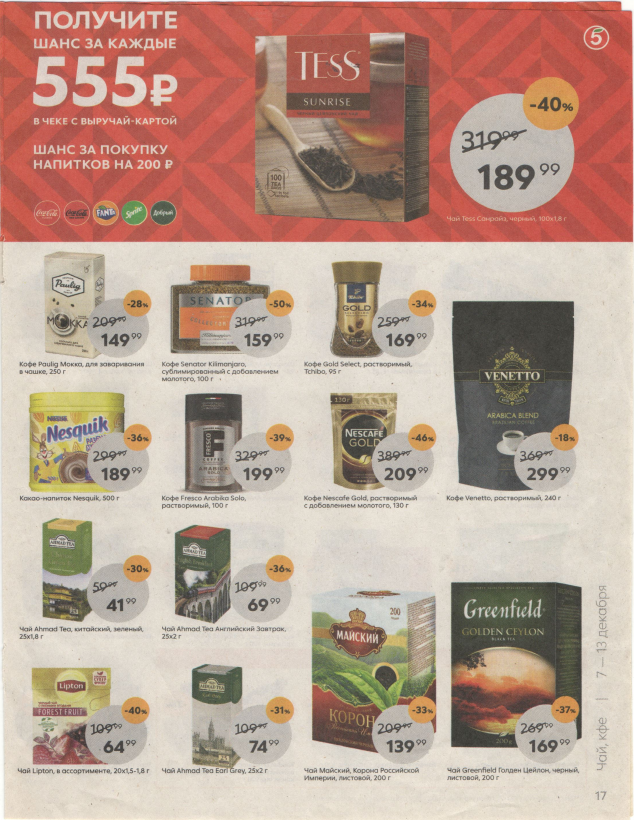 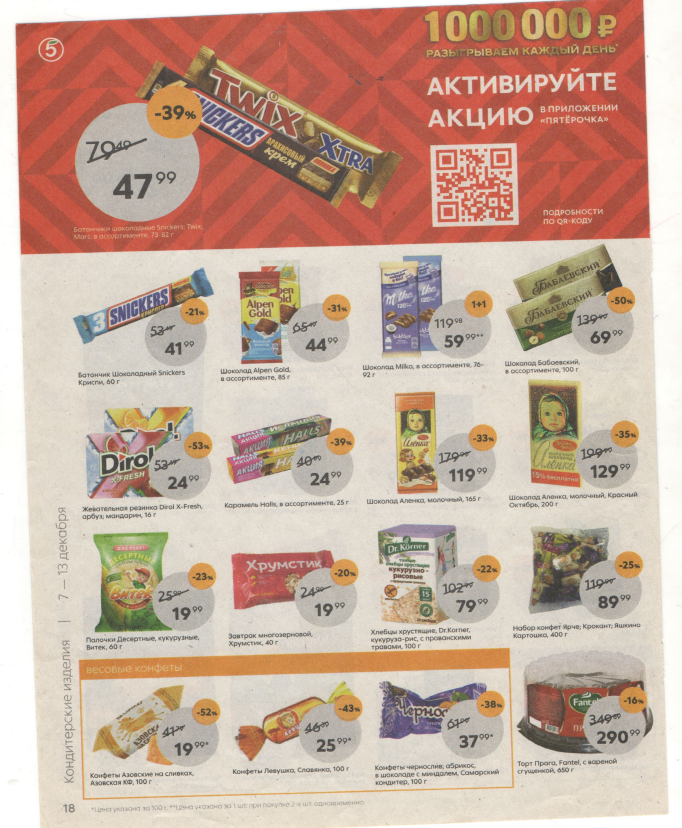 № п/пЭтап занятияДеятельность учителяДеятельность учащихсяФормируемые УУД1.Организация начала занятияЦель: создание условий для осознанного вхождения учащихся в учебный процесс Я рада всех вас видеть! Давайте подарим друг другу хорошее настроение. Я улыбнусь вам, вы улыбнитесь мне. Я хочу вам пожелать, чтобы сегодняшнее занятие обогатило вас новыми знаниями, вы получили удовольствие от работы друг с другом.Включение вработу,самоопределение. Личностные Развитие доброжелательности и эмоционально-нравственной отзывчивости;мобилизация внимания, положительный настрой на работу.2.Мотивация кучебнойдеятельности.Цель: мотивирование к учебной деятельности.- Ребята, посмотрите на экран. Что на нем изображено?- Верно. Различные тексты окружают нас всюду: параграф учебника – текст, меню в кафе -текст, географическая карта – текст, этикетка конфеты – текст.- Ребята, а можем ли мы прочитать эти тексты. Что значит уметь читать?Демонстрация видеоролика.- Умеет ли читать девочка?Разные текстыОтветы учениковКоммуникативные умение слушать и слышать, выражение своих мыслей с достаточной точностью и полнотойПознавательныеУмение анализировать; выделять основную мысль из поступившей информации.3.Формулирование темы и задач занятия.Чтение- это не складывание слогов в слова, чтение- это порождение смыслов. Чтение должно быть нацелено на понимание смыслового содержания текста. Сегодня нам предстоит познакомиться с необычным текстом. Ребята, что у меня в руках?-Что такое каталог? (работа со словарем)- О чем мы сегодня будем говорить? Верно, сегодня мы будем читать и работать с текстом каталога.Слушают учителяКаталогКаталог – это составленный в определенном порядке перечень каких-нибудь однородных предметов (книг, экспонатов, товаров и пр.)Высказывают собственное мнение, приходят к единой точке зрения.Коммуникативныепланирование учебного сотрудничества с учителем и сверстниками – определение цели, умение слушать и слышать, выражение своих мыслей с достаточной точностью и полнотой4.Деятельность по достижению решения задач.Вашему вниманию предлагаются задания. Выполните их, работая в группах (см.приложение 1)Читают тексты. Работают в группах  с текстами по нахождению необходимой информации. Высказывают собственное мнение. Работают в группах, составляют задания, представляют их другим группамКоммуникативные: умение с достаточно полнотой и точностью выражать свои мысли в соответствии с задачами; использовать речевые средства для дискуссии и аргументации своей позиции; умение устанавливать рабочие отношения, эффективно сотрудничать Регулятивные: сравнивают версии, осуществляют контроль, коррекцию, оценку действий 5Рефлексия.Ребята, понравилось ли вам работать с необычным текстом? Прием «Градусник»Отвечают на вопросы Оценивают свою работу на занятииКоммуникативные: умение с достаточной полнотой и точностью выражать свои мысли в соответствии с задачами;использовать речевые средства для дискуссии и аргументации своей позиции.Регулятивные: давать оценку действий